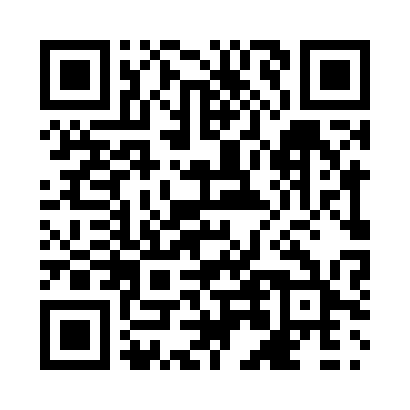 Prayer times for Windygates, Manitoba, CanadaMon 1 Jul 2024 - Wed 31 Jul 2024High Latitude Method: Angle Based RulePrayer Calculation Method: Islamic Society of North AmericaAsar Calculation Method: HanafiPrayer times provided by https://www.salahtimes.comDateDayFajrSunriseDhuhrAsrMaghribIsha1Mon3:365:341:387:089:4111:392Tue3:365:351:387:089:4111:393Wed3:365:351:387:089:4011:394Thu3:375:361:387:089:4011:395Fri3:375:371:387:079:3911:396Sat3:385:381:387:079:3911:397Sun3:385:381:397:079:3811:388Mon3:395:391:397:079:3811:389Tue3:395:401:397:079:3711:3810Wed3:405:411:397:069:3611:3811Thu3:415:421:397:069:3611:3712Fri3:415:431:397:069:3511:3713Sat3:425:441:397:059:3411:3714Sun3:425:451:397:059:3311:3615Mon3:435:461:407:049:3211:3616Tue3:435:471:407:049:3111:3517Wed3:445:481:407:039:3011:3518Thu3:455:501:407:039:2911:3419Fri3:455:511:407:029:2811:3420Sat3:465:521:407:029:2711:3221Sun3:495:531:407:019:2611:3022Mon3:515:541:407:009:2511:2823Tue3:535:561:407:009:2411:2624Wed3:555:571:406:599:2311:2425Thu3:575:581:406:589:2111:2126Fri4:005:591:406:589:2011:1927Sat4:026:011:406:579:1911:1728Sun4:046:021:406:569:1711:1429Mon4:066:031:406:559:1611:1230Tue4:096:051:406:549:1411:1031Wed4:116:061:406:539:1311:07